ПОЯСНЮВАЛЬНА ЗАПИСКА№ ПЗН-60083 від 17.01.2024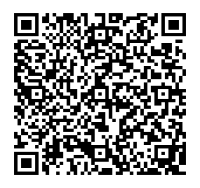 до проєкту рішення Київської міської ради:Про поновлення малому приватному підприємству «МРІЯ» договору оренди земельної ділянки від 22 грудня 2018 року № 1412 для експлуатації та обслуговування магазину-кафетерію  на                                           вул. Миропільській, 39-а  у Дніпровському районі м. Києва Юридична особа:2. Відомості про земельну ділянку (кадастровий № 8000000000:66:094:0103).* Наведені розрахунки НГО не є остаточними і будуть уточнені відповідно до вимог законодавства при оформленні права на земельну ділянку.3. Обґрунтування прийняття рішення.Розглянувши звернення зацікавленої особи, відповідно до Земельного кодексу України, Закону України «Про оренду землі» та Порядку набуття прав на землю із земель комунальноївласності у місті Києві, затвердженого рішенням Київської міської ради від 20.04.2017                            № 241/2463, Департаментом земельних ресурсів виконавчого органу Київської міської ради (Київської міської державної адміністрації) розроблено цей проєкт рішення.4. Мета прийняття рішення.Метою прийняття рішення є забезпечення реалізації встановленого Земельним кодексом України права особи на оформлення права користування на землю.5. Особливі характеристики ділянки.6. Стан нормативно-правової бази у даній сфері правового регулювання.Загальні засади та порядок поновлення договорів оренди земельних ділянок (шляхом укладення договорів на новий строк) визначено Законом України «Про оренду землі» і Порядком набуття прав на землю із земель комунальної власності у місті Києві, затвердженим рішенням Київської міської ради від 20.04.2017 № 241/2463.Проєкт рішення не містить інформацію з обмеженим доступом у розумінні статті 6 Закону України «Про доступ до публічної інформації».Проєкт рішення не стосується прав і соціальної захищеності осіб з інвалідністю та не матиме впливу на життєдіяльність цієї категорії.7. Фінансово-економічне обґрунтування.Реалізація рішення не потребує додаткових витрат міського бюджету.Відповідно до Податкового кодексу України, Закону України «Про оренду землі» та рішення Київської міської ради від 14.12.2023 № 7531/7572 «Про бюджет міста Києва на 2024 рік» орієнтовний розмір річної орендної плати складатиме:  68 457 грн 98 коп.8. Прогноз соціально-економічних та інших наслідків прийняття рішення.Наслідками прийняття розробленого проєкту рішення стане реалізація зацікавленою особою своїх прав щодо оформлення права користування земельною ділянкою.Доповідач: директор Департаменту земельних ресурсів Валентина ПЕЛИХ Назва	МАЛЕ ПРИВАТНЕ ПІДПРИЄМСТВО «МРІЯ» (ЄДРПОУ 23165465) (далі – Підприємство) Перелік засновників (учасників) юридичної   особи*СУРАЙ МИКОЛА МИХАЙЛОВИЧАдреса засновника: Україна, 02232, місто Київ Розмір внеску до статутного фонду: 2 300 000,00 грнЧастка (%): 100,00% Кінцевий бенефіціарний   власник (контролер)*СУРАЙ МИКОЛА МИХАЙЛОВИЧАдреса засновника: Україна, 02232, місто Київ Тип бенефіціарного володіння: Прямий вирішальний впливВідсоток частки статутного капіталу в юридичній особі або відсоток права голосу в юридичній особі: 100 Клопотаннявід 26.09.2023 № 410056565 Місце розташування (адреса)м. Київ, вул. Миропільська, 39-а  у Дніпровському районі Площа0,0192 га Вид та термін оренда на на 5 років (поновлення)Код виду цільового призначення03.10 для будівництва та обслуговування адміністративних будинків, офісних будівель компаній, які займаються підприємницькою діяльністю, пов’язаною з отриманням прибутку (для експлуатації та обслуговування магазину-кафетерію) Нормативна грошова   оцінка  (за попереднім розрахунком*)1 140 966 грн 31 коп. Наявність будівель і   споруд на ділянці:Забудована.На земельній ділянці розміщується будівля, яка використовується як продуктовий магазин. Територія ділянки огороджена декоративним парканом та вкрита тротуарною плиткою (акт обстеження земельної ділянки від 11.01.2024      № ДК/18-АО/2024).Відповідно до відомостей з Державного реєстру речових           прав на нерухоме майно Підприємству на праві приватної власності належить нежитлова будівля загальною площею 64,4 кв. м на  вул. Миропольській,   39-а (реєстраційний номер об’єкта нерухомого майна 636051180000, номер відомостей про речове право від 11.02.2016 № 13256807). Наявність ДПТ:Детальний план території відсутній. Функціональне   призначення згідно з Генпланом:Території вулиць та доріг та частково території житлової забудови багатоповерхової (існуючі). Правовий режим:Земельна ділянка згідно з відомостями з Державного реєстру речових прав на нерухоме майно перебуває у комунальній власності територіальної громади міста. Згідно з відомостями з Державного земельного кадастру: категорія земель - землі житлової та громадської забудови, код виду цільового призначення - 03.10. Розташування в зеленій   зоні:Відповідно до Генерального плану міста Києва та проекту планування його приміської зони на період до 2020 року, затвердженого рішенням Київської міської ради від 28.03.2002 № 370/1804, земельна ділянка за функціональним призначенням  не відноситься до територій зелених насаджень.Інші особливості:Земельна ділянка відповідно до рішення Київської міської ради від 11.10.2018 № 1894/5958 надана в оренду на 5 років Підприємству для експлуатації та обслуговування магазину-кафетерію (договір оренди земельної ділянки від 22.12.2018              № 1412).Термін оренди за договором до 22.12.2023.Відповідно до довідки ГУ ДПС у м. Києві від 05.12.2023 № 36716/АП/26-15-53-06-06 за Підприємством податковий борг не обліковується.Відповідно до листа ГУ ДПС у м. Києві від 10.01.2024                         № 462/5/26-15-13-01-05 станом на 01.01.2024                                Підприємство  до переліку підприємств-боржників, які мають борг із земельного податку та орендної плати за землю не включено.Зважаючи на положення статей 9, 122 Земельного кодексу України та пункту 34 частини першої статті 26 Закону України «Про місцеве самоврядування в Україні» (щодо обов’язковості розгляду питань землекористування на пленарних засіданнях) вказаний проєкт рішення направляється для подальшого розгляду Київською міською радою.Директор Департаменту земельних ресурсівВалентина ПЕЛИХ